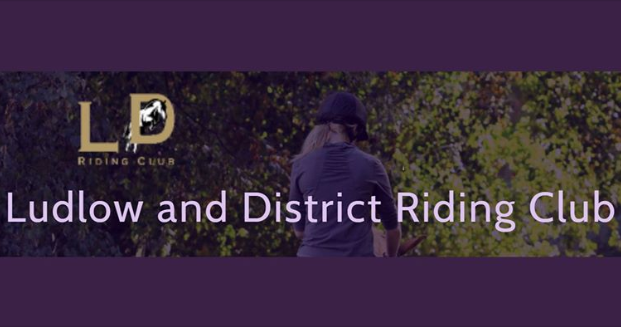 Dressage to MusicSenior Novice Dressage to MusicIndividuals compete in either the ‘0’ British Dressage points section or ‘with points’ section.Novice Pairs Dressage to MusicFor a pair of riders competing at Novice level.Pairs Dressage to MusicFor a pair of riders using Advanced Medium criteria to an Elementary level test.Elementary Dressage to MusicFor individuals competing at Elementary level.Pick at test Dressage to MusicFor individuals competing at Medium or Advanced Medium level.QuadrilleThe quadrille is a display of horsemanship that tells a story, set to music with a team of four riders wearing costume.  The display need not necessarily be based on pure dressage movements and the widest latitude is allowed in designing the patterns performed.  All riders must play an active part but one or two may perform some movements not undertaken by the full team.